ПРОТОКОЛ ИГРЫ ПО КРАЕВЕДЧЕСКОМУ ОРИЕНТИРОВАНИЮ В ШУВАЛОВСКОМ ПАРКЕ15.05.2019Группа С (4-5 классы)Группа В (6-7 классы)Группа А (8-9 классы)Председатель жюри                               Т.М.Гусенцова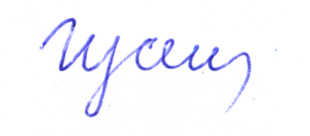 № командГБОУКлассРуководитель Место1945Мильчакова Виктория Борисовна32234  Адмиралт.4-5Петрова Наталия Евгеньевна13236 Фрунзенский4Латышкина Светлана Борисовна34ДДЮТ Выборгский р-он4Софронова Маргарита Андреевна2№ командГБОУКлассРуководитель Место5534 7Лукьянова Ольга Юрьевна 6.4946-7Марченко Наталья Игоревна74936-7Богдановна Мария Николаевна84826-7Кулешова Ирина Владимировна19.606-7Лосич Надежда Вениаминовна210.67 Курникова Наталия Владимировна311.448  Фрунзенский р-он7Долматова Мария Викторовна12.746Агеева Ксения Сергеевна13747Агеева Ксения Сергеевна№ командГБОУКлассРуководитель Место14909 Лисицына Лариса Ремовна154538-9Билусяк Татьяна Ярославовна316.295 гимназияФрунзенский р-он8-9Карпов Владимир Андреевич174828-9Проскурина Марина Викторовна118658-9Кирей Светлана Игоревна19749Демидова Анна Ростиславовна220234 Адмиралт.8-9Демидов Николай Константинович21482/ ДДЮТ9Назаренко Надежда Владимировна3